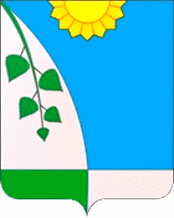 СОВЕТ ДЕПУТАТОВСЕЛЬСКОГО ПОСЕЛЕНИЯ БУЖАРОВСКОЕ ИСТРИНСКОГО МУНИЦИПАЛЬНОГО РАЙОНА МОСКОВСКОЙ ОБЛАСТИ143514, Московская обл., Истринский муниципальный район, д. Бужарово, ул. Центральная, д.10, тел.: 6-34-51, факс: 6-32-83, e-mail: buzharovskoe@gmail.comР Е Ш Е Н И Еот «28» ноября 2016 г. № 13/2О внесении изменений в Решение Совета депутатов сельского поселения Бужаровское от 05.06.2015 г. № 20/3 «Об утверждении Положения «О защите зеленых насаждений и порядке вырубки деревьев и кустарников, восстановления озеленения на территории  сельского поселения Бужаровское»В соответствии с Федеральным законом от 06.10.2003 № 131-ФЗ «Об общих принципах организации местного самоуправления в Российской Федерации», Уставом муниципального образования сельское поселение Бужаровское Истринского муниципального района Московской области, Совет депутатов Бужаровского сельского поселенияР Е Ш И Л:Внести следующие изменения в Решение Совета депутатов сельского поселения Бужаровское  от  05.06.2015 г. № 20/3 «Об утверждении Положения «О защите зеленых насаждений и порядке вырубки деревьев и кустарников, восстановления озеленения на территории  сельского поселения Бужаровское»:Пункт 4.2 читать в следующей редакции:«Разрешение на вырубку  деревьев и кустарников на территории сельского поселения Бужаровское с последующим проведением работ по вырубке оформляется в соответствии с настоящим Положением и иными нормативными актами, не противоречащими настоящему Положению круглогодично, по заявлению юридического или физического лица, в случаях:- реализации проекта, предусмотренного градостроительной документацией и утверждённого в установленным порядке (приложение № 1-1);- проведения санитарных рубок аварийной (сухостойной) древесно-кустарниковой растительности (приложение № 1-2);- проведения вырубки древесно-санитарной растительности на существующих трассах теплоснабжения, водоснабжения, канализации, электроснабжения, а также произрастающей в охранной зоне газопроводов, ЛЭП и других объектов (приложение № 1-3);- проведения вырубки древесно-кустарниковой растительности для возможности использования земельного участка по целевому назначению, не связанному со строительством, в соответствии с классификатором видов разрешенного использования земельных участков, утвержденным Приказом Минэкономразвития РФ от 01.09.2014 г. № 540 (Приложение № 1-4);- проведения вырубки для восстановления нормативного светового режима в жилых и нежилых помещениях, затеняемых деревьями, при наличии заключения специалиста Роспотребнадзора;- проведение вырубки для ликвидации аварийных и иных чрезвычайных ситуаций, в том числе ремонта подземных коммуникаций и капитальных инженерных строений. В этом случае разрешение выдается после проведения аварийных работ по акту, составляемому ликвидаторами с участием сотрудника администрации сельского поселения Бужаровское.Вырубка плодовых, ягодных деревьев и кустарников собственниками земельных участков, кроме земельных участков, на которых расположены многоквартирные дома, может проводиться без оформления разрешения на вырубку зеленых насаждений».Пункт 4.3 читать в следующей редакции:«Разрешение на вырубку древесно-кустарниковой растительности с последующим проведением работ по вырубке (не входящий в перечень в п. 4.2), расположенной на  частной/федеральной территории и на землях сельского поселения Бужаровское,   оформляется  на основании результатов осмотра древесно-кустарниковой растительности (по заявлению физического или юридического лица), с выездом на место уполномоченного сотрудника администрации сельского поселения Бужаровское, во время вегетационного распускания листвы (хвои) и до момента начала сезонной дехромации (изменение цвета листьев (хвои), под воздействием  неблагоприятных природных или антропогенных  факторов), за исключением чистых по составу вечнозеленых насаждений. Вырубка деревьев и кустарников производится на основании распоряжения администрации сельского поселения Бужаровское, которое считается действительным в течение 6 месяцев от даты регистрации. В случае, если вырубка не произведена по вине заявителя, произведенная оплата не возвращается. Основаниями для отказа в предоставлении разрешения на вырубку являются:- выявление в заявлении и (или) в прилагаемых к нему документах недостоверной, искаженной или неполной информации, в том числе представление заявителем документов, срок действительности которых на момент поступления в администрацию сельского поселения Бужаровское, в соответствии с действующим законодательством, истек;- непредставление заявителем одного или более документов, указанных в настоящем Положении;- текст в заявлении и (или) в прилагаемых к нему документах не поддается прочтению либо отсутствует;- установление в ходе выездного осмотра отсутствия целесообразности в вырубке (сносе) (приложение 1-4).Письменное решение об отказе в выдаче разрешения на проведение работ по вырубке древесно-кустарниковой растительности подписывается первым заместителем главы Администрации сельского поселения Бужаровское и выдается заявителю с указанием причин отказа.Приложение № 1-4 читать в следующей редакции: «Порядок выдачи разрешения на вырубку древесно-кустарниковой растительности на землях сельского поселения Бужаровское или на земельных участках, находящихся в частной/федеральной собственности»1. Заинтересованные лица подают заявление о вырубке древесно-кустарниковой растительности в администрацию сельского поселения Бужаровское.2. К заявлению прикладываются следующие документы:- ксерокопия паспорта (для физических лиц);- учредительные документы (для юридических лиц): выписка из ЕГРЮЛ, копия Устава, копия свидетельства  о государственной регистрации юридического лица;- для лица, действующего по доверенности – доверенность (подлинник и копия);- схема участка с нанесенными зелеными насаждениями, подлежащими вырубке (сносу), с указанием примерных расстояний до ближайших строений или других ориентиров;- выписка из ЕГРП, или копии правоустанавливающих и (или) правоудостоверяющих документов на земельный участок, заверенные в порядке, установленном законодательством Российской Федерации, если сведения о таких документах отсутствуют в Едином государственном реестре прав на недвижимое имущество и сделок с ним;- копия платежного документа об оплате компенсационной стоимости за вырубку (снос).Заявление должно содержать количество и наименование зеленых насаждений, предполагаемых к вырубке (сносу), их состояние, диаметр ствола, адрес, месторасположение и обоснования причин их вырубки (сноса), (приложение 1-8).3. После предоставления полного пакета документов уполномоченный сотрудник администрации сельского поселения Бужаровское выезжает на место в период, отраженный в п. 4.3 положения, составляет акт признания зеленых насаждений, подлежащих вырубке (приложение 1-5), и перечетную ведомость.4. После составления перечетной ведомости определяется размер компенсационной стоимости намеченной к вырубке древесно-кустарниковой растительности, поврежденных газонов,  который рассчитывается в соответствии с Методикой расчета платежей за вырубку зеленых насаждений и исчислением размера ущерба и убытков, вызываемых их повреждением на территории сельского поселения Бужаровское (приложение 1-7).6. В адрес заявителя направляется письмо с указанием суммы компенсационной стоимости и банковскими реквизитами, на которые необходимо перечислить указанные денежные средства.7. После предоставления документа, подтверждающего оплату, заявителю выдается распоряжение на проведение работ по вырубке.8. Валка, раскряжевка, погрузка и вывоз срубленных зеленых насаждений и порубочных остатков производятся в течение семи дней с момента начала работ за счет заявителя. Хранить срубленные насаждения и порубочные остатки запрещается.9. Срок действия разрешения на вырубку – 6 месяцев.»Дополнить положение приложением № 1-8 следующего содержания:«Приложение 1-8Руководителю администрации сельского поселения Бужаровскоеот ____________________________________________(указать наименование заявителя (для юридических лиц),Ф.И.О. (для физических лици индивидуальных предпринимателей)______________________________________________________________________________________________(указать адрес, телефон (факс), электронная почтаи иные реквизиты, позволяющие осуществлятьвзаимодействие с заявителем)ЗАЯВЛЕНИЕо выдаче разрешения на вырубку (снос) насажденийПрошу выдать разрешение на вырубку (снос) зеленых насаждений:___________________________________________________________________________________________________________________________________________________________________________________________________________________________________________(указывается наименование и количество зеленных насаждений, их состояние, диаметр ствола)расположенных на земле (земельном участке) по адресу_____________________________________________________________________________________________________________Земля (земельный участок) принадлежит __________________________________________  ____________________________________________________________________________________________________________________________________________________________(указывается правообладатель земли (земельного участка)на праве_______________________________________________________________________(указывается право на землю земельный участок)Обоснование (причины) вырубки (сноса), зеленых насаждений: __________________________________________________________________________________________________________________________________________________________________________________________________________________________ _______________________________________(указываются причины вырубки (сноса)Приложение:1._____________________________________________________ на ___ листах2._____________________________________________________ на ___ листах3._____________________________________________________4._____________________________________________________Дата_______________						Подпись__________________»6) Опубликовать настоящее решение в газете «Истринские вести» и на официальном сайте сельского поселения Бужаровское.Глава Бужаровского сельского поселения                           	А.В. Айрапетов